博士生导师简介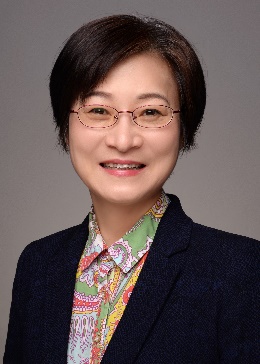 姓名张灿张灿张灿导师类型直博生导师直博生导师学院/单位药物科学研究院药物科学研究院药物科学研究院招生学科药剂学/药物化学药剂学/药物化学电话025-83271171025-83271171025-83271171邮箱zhangcan@cpu.edu.cnzhangcan@cpu.edu.cn研究方向（100字以内）主要围绕新型活细胞药物、细胞工程化改造技术、基因转染载体、脂质体药物、小分子代谢调节剂等方面的研究。研究方向（100字以内）主要围绕新型活细胞药物、细胞工程化改造技术、基因转染载体、脂质体药物、小分子代谢调节剂等方面的研究。研究方向（100字以内）主要围绕新型活细胞药物、细胞工程化改造技术、基因转染载体、脂质体药物、小分子代谢调节剂等方面的研究。研究方向（100字以内）主要围绕新型活细胞药物、细胞工程化改造技术、基因转染载体、脂质体药物、小分子代谢调节剂等方面的研究。研究方向（100字以内）主要围绕新型活细胞药物、细胞工程化改造技术、基因转染载体、脂质体药物、小分子代谢调节剂等方面的研究。研究方向（100字以内）主要围绕新型活细胞药物、细胞工程化改造技术、基因转染载体、脂质体药物、小分子代谢调节剂等方面的研究。研究方向（100字以内）主要围绕新型活细胞药物、细胞工程化改造技术、基因转染载体、脂质体药物、小分子代谢调节剂等方面的研究。个人简介（包括教育背景、工作经历、社会兼职、视频链接等）个人简介（包括教育背景、工作经历、社会兼职、视频链接等）个人简介（包括教育背景、工作经历、社会兼职、视频链接等）个人简介（包括教育背景、工作经历、社会兼职、视频链接等）个人简介（包括教育背景、工作经历、社会兼职、视频链接等）个人简介（包括教育背景、工作经历、社会兼职、视频链接等）个人简介（包括教育背景、工作经历、社会兼职、视频链接等）个人简介（包括教育背景、工作经历、社会兼职、视频链接等）个人简介（包括教育背景、工作经历、社会兼职、视频链接等）张灿：女，1965年5月生。中国药科大学二级教授，药物化学与药物制剂学博士研究生导师。2003年获南京大学博士学位。担任“天然药物活性组分与药效”国家重点实验室常务副主任、中国药科大学药物科学研究院院长、中国药科大学玄武门校区（国家重点实验室）党委副书记、玄武门校区管理委员会副主任、高端药物制剂与材料研究中心主任。国务院政府特殊津贴专家。兼任英国皇家化学会期刊Biomaterials Science副主编、中国药学会纳米药物专业委员、中国复合材料学会生物医用复合材料分会常务委员、天津市临床药物关键技术重点实验室学术委员会委员、中国药科大学学报编委和中国药科大学学位评定委员会委员。课题组详细情况请见：http://zcgroup.cpu.edu.cn。张灿：女，1965年5月生。中国药科大学二级教授，药物化学与药物制剂学博士研究生导师。2003年获南京大学博士学位。担任“天然药物活性组分与药效”国家重点实验室常务副主任、中国药科大学药物科学研究院院长、中国药科大学玄武门校区（国家重点实验室）党委副书记、玄武门校区管理委员会副主任、高端药物制剂与材料研究中心主任。国务院政府特殊津贴专家。兼任英国皇家化学会期刊Biomaterials Science副主编、中国药学会纳米药物专业委员、中国复合材料学会生物医用复合材料分会常务委员、天津市临床药物关键技术重点实验室学术委员会委员、中国药科大学学报编委和中国药科大学学位评定委员会委员。课题组详细情况请见：http://zcgroup.cpu.edu.cn。张灿：女，1965年5月生。中国药科大学二级教授，药物化学与药物制剂学博士研究生导师。2003年获南京大学博士学位。担任“天然药物活性组分与药效”国家重点实验室常务副主任、中国药科大学药物科学研究院院长、中国药科大学玄武门校区（国家重点实验室）党委副书记、玄武门校区管理委员会副主任、高端药物制剂与材料研究中心主任。国务院政府特殊津贴专家。兼任英国皇家化学会期刊Biomaterials Science副主编、中国药学会纳米药物专业委员、中国复合材料学会生物医用复合材料分会常务委员、天津市临床药物关键技术重点实验室学术委员会委员、中国药科大学学报编委和中国药科大学学位评定委员会委员。课题组详细情况请见：http://zcgroup.cpu.edu.cn。张灿：女，1965年5月生。中国药科大学二级教授，药物化学与药物制剂学博士研究生导师。2003年获南京大学博士学位。担任“天然药物活性组分与药效”国家重点实验室常务副主任、中国药科大学药物科学研究院院长、中国药科大学玄武门校区（国家重点实验室）党委副书记、玄武门校区管理委员会副主任、高端药物制剂与材料研究中心主任。国务院政府特殊津贴专家。兼任英国皇家化学会期刊Biomaterials Science副主编、中国药学会纳米药物专业委员、中国复合材料学会生物医用复合材料分会常务委员、天津市临床药物关键技术重点实验室学术委员会委员、中国药科大学学报编委和中国药科大学学位评定委员会委员。课题组详细情况请见：http://zcgroup.cpu.edu.cn。张灿：女，1965年5月生。中国药科大学二级教授，药物化学与药物制剂学博士研究生导师。2003年获南京大学博士学位。担任“天然药物活性组分与药效”国家重点实验室常务副主任、中国药科大学药物科学研究院院长、中国药科大学玄武门校区（国家重点实验室）党委副书记、玄武门校区管理委员会副主任、高端药物制剂与材料研究中心主任。国务院政府特殊津贴专家。兼任英国皇家化学会期刊Biomaterials Science副主编、中国药学会纳米药物专业委员、中国复合材料学会生物医用复合材料分会常务委员、天津市临床药物关键技术重点实验室学术委员会委员、中国药科大学学报编委和中国药科大学学位评定委员会委员。课题组详细情况请见：http://zcgroup.cpu.edu.cn。张灿：女，1965年5月生。中国药科大学二级教授，药物化学与药物制剂学博士研究生导师。2003年获南京大学博士学位。担任“天然药物活性组分与药效”国家重点实验室常务副主任、中国药科大学药物科学研究院院长、中国药科大学玄武门校区（国家重点实验室）党委副书记、玄武门校区管理委员会副主任、高端药物制剂与材料研究中心主任。国务院政府特殊津贴专家。兼任英国皇家化学会期刊Biomaterials Science副主编、中国药学会纳米药物专业委员、中国复合材料学会生物医用复合材料分会常务委员、天津市临床药物关键技术重点实验室学术委员会委员、中国药科大学学报编委和中国药科大学学位评定委员会委员。课题组详细情况请见：http://zcgroup.cpu.edu.cn。张灿：女，1965年5月生。中国药科大学二级教授，药物化学与药物制剂学博士研究生导师。2003年获南京大学博士学位。担任“天然药物活性组分与药效”国家重点实验室常务副主任、中国药科大学药物科学研究院院长、中国药科大学玄武门校区（国家重点实验室）党委副书记、玄武门校区管理委员会副主任、高端药物制剂与材料研究中心主任。国务院政府特殊津贴专家。兼任英国皇家化学会期刊Biomaterials Science副主编、中国药学会纳米药物专业委员、中国复合材料学会生物医用复合材料分会常务委员、天津市临床药物关键技术重点实验室学术委员会委员、中国药科大学学报编委和中国药科大学学位评定委员会委员。课题组详细情况请见：http://zcgroup.cpu.edu.cn。张灿：女，1965年5月生。中国药科大学二级教授，药物化学与药物制剂学博士研究生导师。2003年获南京大学博士学位。担任“天然药物活性组分与药效”国家重点实验室常务副主任、中国药科大学药物科学研究院院长、中国药科大学玄武门校区（国家重点实验室）党委副书记、玄武门校区管理委员会副主任、高端药物制剂与材料研究中心主任。国务院政府特殊津贴专家。兼任英国皇家化学会期刊Biomaterials Science副主编、中国药学会纳米药物专业委员、中国复合材料学会生物医用复合材料分会常务委员、天津市临床药物关键技术重点实验室学术委员会委员、中国药科大学学报编委和中国药科大学学位评定委员会委员。课题组详细情况请见：http://zcgroup.cpu.edu.cn。张灿：女，1965年5月生。中国药科大学二级教授，药物化学与药物制剂学博士研究生导师。2003年获南京大学博士学位。担任“天然药物活性组分与药效”国家重点实验室常务副主任、中国药科大学药物科学研究院院长、中国药科大学玄武门校区（国家重点实验室）党委副书记、玄武门校区管理委员会副主任、高端药物制剂与材料研究中心主任。国务院政府特殊津贴专家。兼任英国皇家化学会期刊Biomaterials Science副主编、中国药学会纳米药物专业委员、中国复合材料学会生物医用复合材料分会常务委员、天津市临床药物关键技术重点实验室学术委员会委员、中国药科大学学报编委和中国药科大学学位评定委员会委员。课题组详细情况请见：http://zcgroup.cpu.edu.cn。主持科研项目（3个以内）主持科研项目（3个以内）主持科研项目（3个以内）主持科研项目（3个以内）主持科研项目（3个以内）主持科研项目（3个以内）主持科研项目（3个以内）主持科研项目（3个以内）主持科研项目（3个以内）编号项目名称项目类型[横向课题/纵向课题]项目类别起讫时间总经费（万元）总经费（万元）总经费（万元）本人承担任务[主持、负责、参与]1工程化中性粒细胞对肿瘤免疫微环境的调控作用及机制研究纵向课题国家自然科学基金重点项目2020.01-2024.12297297297主持2药大-南京海融医药联合实验室横向课题2020.11-2026.5342.4342.4342.4主持3中性粒细胞靶向载体关键技术及其荷载紫杉醇白蛋白用于脑胶质瘤术后治疗纵向课题“十三五”新药创制重大专项2019.1- 2020.12319.72319.72319.72主持代表性成果（3个以内）代表性成果（3个以内）代表性成果（3个以内）代表性成果（3个以内）代表性成果（3个以内）代表性成果（3个以内）编号论文标题期刊名称收录情况[SCI收录、EI收录、ISTP收录]卷期作者排名[通讯作者，1,2，其他]1Combination of metabolic intervention and T cell therapy enhances solid tumor immunotherapyScience Translational MedicineSCI收录2020, 12: eaaz6667通讯作者2Neutrophil-mediated anticancer drug delivery for suppression of postoperative malignant glioma recurrenceNature NanotechnologySCI收录2017, 12(7): 692-700通讯作者3Transforming Weakness into Strength: Photothermal Therapy-Induced Inflammation Enhanced Cyto-pharmaceutical Chemotherapy as a Combination Anticancer TreatmentAdvanced MaterialsSCI收录2019, 31(5):1805936通讯作者其他成果及获奖（包括教材专著、专利发明、新药证书、临床批件、荣誉称号等）其他成果及获奖（包括教材专著、专利发明、新药证书、临床批件、荣誉称号等）其他成果及获奖（包括教材专著、专利发明、新药证书、临床批件、荣誉称号等）其他成果及获奖（包括教材专著、专利发明、新药证书、临床批件、荣誉称号等）其他成果及获奖（包括教材专著、专利发明、新药证书、临床批件、荣誉称号等）其他成果及获奖（包括教材专著、专利发明、新药证书、临床批件、荣誉称号等）2006年入选教育部新世纪创新人才和江苏省青蓝工程优秀青年骨干教师，2007 年入选江苏省“333 高层次人才培养工程”科技带头人，2011 年入选江苏省“333 高层次人才培养工程”中青年领军人才。2002 年获江苏省科技进步三等奖（排名第 5），2007 年获江苏省青年科学家奖提名奖，2010 年获教育部自然科学一等奖（排名第 3）。曾连续6年（2013-2019）被评为ESI中国高被引学者(药理、毒理、药剂学科）。获得授权发明专利26项。主译著作1部，参编著作3部。指导的研究生与本科生分别获得江苏省优秀博士论文（3人次）、江苏省优秀硕士论文（1人次）与江苏省优秀本科论文（1人次）。2006年入选教育部新世纪创新人才和江苏省青蓝工程优秀青年骨干教师，2007 年入选江苏省“333 高层次人才培养工程”科技带头人，2011 年入选江苏省“333 高层次人才培养工程”中青年领军人才。2002 年获江苏省科技进步三等奖（排名第 5），2007 年获江苏省青年科学家奖提名奖，2010 年获教育部自然科学一等奖（排名第 3）。曾连续6年（2013-2019）被评为ESI中国高被引学者(药理、毒理、药剂学科）。获得授权发明专利26项。主译著作1部，参编著作3部。指导的研究生与本科生分别获得江苏省优秀博士论文（3人次）、江苏省优秀硕士论文（1人次）与江苏省优秀本科论文（1人次）。2006年入选教育部新世纪创新人才和江苏省青蓝工程优秀青年骨干教师，2007 年入选江苏省“333 高层次人才培养工程”科技带头人，2011 年入选江苏省“333 高层次人才培养工程”中青年领军人才。2002 年获江苏省科技进步三等奖（排名第 5），2007 年获江苏省青年科学家奖提名奖，2010 年获教育部自然科学一等奖（排名第 3）。曾连续6年（2013-2019）被评为ESI中国高被引学者(药理、毒理、药剂学科）。获得授权发明专利26项。主译著作1部，参编著作3部。指导的研究生与本科生分别获得江苏省优秀博士论文（3人次）、江苏省优秀硕士论文（1人次）与江苏省优秀本科论文（1人次）。2006年入选教育部新世纪创新人才和江苏省青蓝工程优秀青年骨干教师，2007 年入选江苏省“333 高层次人才培养工程”科技带头人，2011 年入选江苏省“333 高层次人才培养工程”中青年领军人才。2002 年获江苏省科技进步三等奖（排名第 5），2007 年获江苏省青年科学家奖提名奖，2010 年获教育部自然科学一等奖（排名第 3）。曾连续6年（2013-2019）被评为ESI中国高被引学者(药理、毒理、药剂学科）。获得授权发明专利26项。主译著作1部，参编著作3部。指导的研究生与本科生分别获得江苏省优秀博士论文（3人次）、江苏省优秀硕士论文（1人次）与江苏省优秀本科论文（1人次）。2006年入选教育部新世纪创新人才和江苏省青蓝工程优秀青年骨干教师，2007 年入选江苏省“333 高层次人才培养工程”科技带头人，2011 年入选江苏省“333 高层次人才培养工程”中青年领军人才。2002 年获江苏省科技进步三等奖（排名第 5），2007 年获江苏省青年科学家奖提名奖，2010 年获教育部自然科学一等奖（排名第 3）。曾连续6年（2013-2019）被评为ESI中国高被引学者(药理、毒理、药剂学科）。获得授权发明专利26项。主译著作1部，参编著作3部。指导的研究生与本科生分别获得江苏省优秀博士论文（3人次）、江苏省优秀硕士论文（1人次）与江苏省优秀本科论文（1人次）。2006年入选教育部新世纪创新人才和江苏省青蓝工程优秀青年骨干教师，2007 年入选江苏省“333 高层次人才培养工程”科技带头人，2011 年入选江苏省“333 高层次人才培养工程”中青年领军人才。2002 年获江苏省科技进步三等奖（排名第 5），2007 年获江苏省青年科学家奖提名奖，2010 年获教育部自然科学一等奖（排名第 3）。曾连续6年（2013-2019）被评为ESI中国高被引学者(药理、毒理、药剂学科）。获得授权发明专利26项。主译著作1部，参编著作3部。指导的研究生与本科生分别获得江苏省优秀博士论文（3人次）、江苏省优秀硕士论文（1人次）与江苏省优秀本科论文（1人次）。